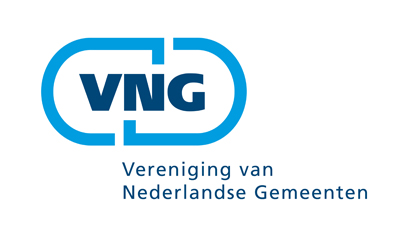 Overeenkomst PleegzorgDE ONDERGETEKENDENI	Jeugdzorgregio @@ plaatsnaam @@, hierna te noemen: “Opdrachtgever”;II	Pleegzorgaanbieder @@ naam @@ statutair gevestigd te , hierna te noemen: “Opdrachtnemer”;de ondergetekenden hierna gezamenlijk en ieder afzonderlijk te noemen: “Partijen” respectievelijk “Partij”. OVERWEGENDEdat met de invoering van de Jeugdwet (Staatsblad 2014, 105) per 1 januari 2015 de Gemeenten individueel bestuurlijk en budgettair verantwoordelijk zijn voor pleegzorg;dat de Gemeenten, ter uitvoering van de in (a) bedoelde taak, op het niveau van de Jeugdzorgregio afspraken maken met Pleegzorgaanbieders ten behoeve van de aan Jeugdigen te verlenen pleegzorg.dat in onderhavige overeenkomst pleegzorgspecifieke taken en verantwoordelijkheden zijn belegd en dat algemene wettelijke eisen en verantwoordelijkheden, zoals die gelden voor alle vormen van jeugdhulp, hier niet specifiek worden benoemd. Deze pleegzorgspecifieke taken en verantwoordelijkheden hebben zowel betrekking op het professioneel handelen van de pleegzorgaanbieders als op de (rechts)positie van pleegouders.dat de kwaliteitskaders die door de sector in samenspraak met de diverse pleegzorgpartijen zijn ontwikkeld worden geborgd.Toelichting voor jeugdzorgregio’s en gemeenten: Dit is een modelovereenkomst. Dat betekent dat u hiervan af kunt wijken of bepalingen aan kunt passen wanneer dit beter aansluit bij de situatie in uw regio of gemeente.Dit is een versie van juni. De VNG zal, als dat nodig is, nieuwe versies van deze overeenkomst publiceren. Gemeenten zullen daarvan op de hoogte worden gebracht.KOMEN OVEREEN ALS VOLGT:Uitleg De begripsbepalingen zoals vastgelegd in artikel 1.1 van de Jeugdwet zijn onverkort van toepassing op deze Overeenkomst. De begripsbepalingen zijn in deze Overeenkomst met een hoofdletter geschreven.Aanvullend op het eerste lid hebben de volgende met een hoofdletter geschreven begrippen de volgende betekenis:Verwijzingen in deze Overeenkomst zijn verwijzingen naar de artikelen en overwegingen van en bijlagen bij deze Overeenkomst, tenzij iets anders is bepaald. Verwijzingen naar artikelleden zijn steeds verwijzingen naar leden in hetzelfde artikel, tenzij iets anders is bepaald.Inhoud opdrachtDe opdracht van de Opdrachtgever aan Opdrachtnemer houdt in: het leveren van Pleegzorg conform de bepalingen in deze Overeenkomst, waaronder het Programma van Eisen (bijlage @@). Voor zover een bepaling in het Programma van Eisen in tegenspraak is met een bepaling in de Overeenkomst, prevaleert de bepaling in de Overeenkomst.Gebied Het werkingsgebied waarvoor de Overeenkomst is gesloten omvat jeugdregio of gemeente.Duur, reikwijdte en einde van de Overeenkomst De Overeenkomst wordt gesloten voor de duur van drie jaar, ingaande op 1 januari 2015. Zij eindigt op 31 december 2017 of zoveel later of eerder als in de volgende leden van dit artikel bepaald.De Opdrachtgever kan de in lid 1 genoemde periode telkens verlengen met een nader te bepalen periode. Indien de Opdrachtgever van deze verlenging gebruik wenst te maken, bericht de Opdrachtgever dat uiterlijk twaalf (12) maanden vóór het verstrijken van de alsdan geldende periode schriftelijk aan de Opdrachtnemer. Bij verlenging van de periode gelden dezelfde voorwaarden zoals beschreven in deze Overeenkomst. De Opdrachtnemer bericht de Opdrachtgever binnen één (1) maand na de in het vorige lid genoemde bericht van verlenging, als de Opdrachtnemer niet instemt met verlenging van de Overeenkomst. In dat geval eindigt de Overeenkomst bij het verstrijken van de alsdan geldende periode. Opdrachtgever dient bij beëindiging van de Overeenkomst en gelijktijdige start van een Overeenkomst voor pleegzorg met een andere Opdrachtnemer, zorg te dragen voor overdracht van lopende pleegcontracten aan Opdrachtnemer, die gehouden is lopende pleegcontracten te continueren. Een en ander geschiedt alleen met uitdrukkelijke instemming van de pleegouders. De Pleegzorg wordt door Opdrachtnemer geleverd aan de jeugdige:indien in de Beschikking een maximale looptijd of uiterste datum van de Pleegzorg is opgenomen: tot aan het einde van die looptijd of tot aan die datum;indien er in de Beschikking geen maximale looptijd of uiterste datum is opgenomen: tot uiterlijk de dag voor de achttiende verjaardag van de Jeugdige;In geval van een Beschikking voortgezette hulpverlening gelden dezelfde voorwaarden als opgenomen in de Overeenkomst: voor de maximale looptijd of uiterste datum van de Beschikking. Indien er geen uiterste datum is opgenomen: tot uiterlijk de dag voor de drieëntwintigste verjaardag.In geval van spoedeisende zorg (crisis): zonder Beschikking tot maximaal 28 dagen.De Overeenkomst eindigt tussentijds in geval van wederzijds goedvinden, door opzegging, of van rechtswege.Opzegging kan slechts plaatsvinden op grond van gewichtige redenen van zodanig klemmende aard, dat redelijkerwijs van de opzeggende partij niet gevergd kan worden de Overeenkomst voort te zetten.Ten aanzien van opzegging door de Opdrachtgever worden de in artikel 4.6 bedoelde redenen aanwezig geacht in (onder meer) de volgende gevallen:Opdrachtnemer blijft ondanks waarschuwing in gebreke met de nakoming van deze Overeenkomst en de regelingen die daarvan onderdeel uitmaken;fraude door Opdrachtnemer;Opdrachtnemer blijkt niet of niet meer de voor de te verlenen Pleegzorg vereiste bekwaamheid of de geschiktheid te bezitten en/of de door hem geleverde of te leveren Pleegzorg voldoet niet (meer) aan de kwaliteitseisen zoals in het Programma van Eisen vastgelegd.Opzegging geschiedt per aangetekende post met bericht van ontvangst verzonden brief waarin de gronden van de opzegging zijn vermeld.De Overeenkomst eindigt indien en zodra Opdrachtnemer surseance van betaling heeft aangevraagd of het faillissement van Opdrachtnemer is uitgesproken.De Opdrachtnemer continueert de hulp aan de Jeugdigen die onder dit contract Pleegzorg krijgen ten tijde van het verstrijken van de in lid 1 genoemde einddatum, of de einddatum na verlening zoals genoemd in lid 2, onder dezelfde voorwaarden als opgenomen in dit contract. De continuering bedraagt maximaal de duur van de Beschikking of tot de meerderjarigheid van de jeugdige.Goed hulpverlenerschap, professionele standaard, kwaliteitBinnen de kaders van het Programma van Eisen neemt Opdrachtnemer ten opzichte van de Jeugdige bij de uitvoering van zijn werkzaamheden voor Pleegzorg van een goed hulpverlener in acht en handelt daarbij in overeenstemming met de op hem rustende verantwoordelijkheid, voortvloeiende uit de voor hem of haar geldende professionele standaard.Binnen de kaders van het Programma van Eisen en het bepaalde in de Jeugdwet, is Opdrachtnemer verantwoordelijk voor de randvoorwaarden en facilitering van goed pleegouderschap.Kwaliteit Opdrachtnemer garandeert dat hij voldoet aan alle (kwaliteits)eisen zoals zijn neergelegd in Hoofdstuk vijf van de Jeugdwet.Daarnaast garandeert Opdrachtnemer dat hij voldoet aan alle (kwaliteits)eisen, zoals zijn beschreven in het Programma van Eisen.Toeleiding van PleegzorgDe toeleiding van de Jeugdige naar Opdrachtnemer voor het uitvoeren van Pleegzorg geschiedt in het vrijwillig kader door middel van een Beschikking van de gemeente of, in het gedwongen kader, door een beslissing van de gecertificeerde instelling, zoals beschreven in de introductie pleegzorg, voorafgaand aan deze overeenkomst. Indien er sprake is van een ondertoezichtstelling geschiedt dit op basis van een machtiging uithuisplaatsing van de kinderrechter. Partijen maken nadere afspraken omtrent verantwoordelijkheid en veiligheid indien er sprake is van een situatie als omschreven in artikel 5.1 lid 3 van de Jeugdwet.Partijen maken nadere afspraken omtrent toeleiding, verantwoordelijkheid en financiering indien er sprake is van een bovenregionale plaatsing. Ten aanzien van de financiering in het geval van bovenregionale plaatsing biedt artikel 10 van deze Overeenkomst twee mogelijkheden. Transformatie en beleidsontwikkelingTijdens de looptijd van deze Overeenkomst treden partijen tenminste twee keer per jaar in overleg over de voortgang van de ontwikkelagenda.Doel van dit overleg is om de gewenste transformatie van de Pleegzorg binnen de kaders van deze Overeenkomst vorm te geven:startend bij de feitelijke ontwikkeling van de vraag naar Pleegzorg;de ontwikkeling van het daarbij passende (toekomstgerichte) aanbod;dit kan leiden tot aanvullende afspraken in het kader van deze Overeenkomst of levert informatie op voor eventuele toekomstige Overeenkomsten.Pleegouders zijn partij in het overleg over de voortgang van de ontwikkelagenda.Bekostiging De Opdrachtgever stelt in overleg met de Opdrachtnemer voorafgaand aan de eerste dag van een volgend jaar de totale financiële omvang van de te verwachten inzet van Pleegzorg vast.De Opdrachtgever betaalt maandelijks voorafgaand aan de eerste dag van de maand een twaalfde (1/12) deel van de onder 9.1 vastgestelde jaarlijkse financiële omvang.Indien na drie (3) maanden blijkt dat de realisatie van de inzet van Pleegzorg meer dan 5% afwijkt van de onder 9.1 genoemde inschatting van de totale financiële omvang, kan de Opdrachtgever het onder 9.2 genoemde maandelijkse bedrag bijstellen.Na afloop van het kalenderjaar verantwoordt de Opdrachtnemer de levering van pleegzorg in een jaarrekening binnen de termijn die daarvoor is overeengekomen met Opdrachtgever. Het prijspeil van het in deze Overeenkomst genoemde tarief is het jaar 2015. De tarieven worden jaarlijks, startend op 1 januari 2016, geïndexeerd met een percentage gelijk aan dat van de indexatie van de prijs in het macrobudget en de door de Rijksoverheid vastgestelde hoogte van de pleegvergoeding en toeslagen.De Opdrachtgever meldt schriftelijk voor 1 januari van ieder jaar het percentage waarmee het tarief wordt geïndexeerd en de hoogte van het tarief vanaf 1 januari van ieder jaar.Opdrachtnemer heeft tegenover de Opdrachtgever geen recht op voldoening van een declaratie voor Pleegzorg die niet in overeenstemming met de Overeenkomst is verleend.Bovenregionale bekostigingIngeval van bovenregionale plaatsing geldt dat Opdrachtgever die op grond van het woonplaatsbeginsel aangewezen is voor bekostiging van de pleegzorg, 
Of
[Opdrachtnemer bekostigt met de uitdrukkelijke plicht de bekostiging bij wijze van kassier te verzorgen naar de Pleegzorgaanbieder buiten de regio die de Jeugdige in pleegzorg heeft]
Of 
[na melding van de bovenregionale plaatsing door de Pleegzorgaanbieder buiten de regio die de Jeugdige in pleegzorg heeft aan Opdrachtgever, zelfstandig via een dan overeen te komen Overeenkomst bekostigt, dus zonder tussenkomst van Opdrachtnemer]. Wijziging OvereenkomstPartijen kunnen elkaar een voorstel doen tot wijziging van deze Overeenkomst (inclusief bijlagen). Een wijzigingsvoorstel wordt schriftelijk gedaan en behelst in ieder geval een heldere gedetailleerde beschrijving van de voorgestelde wijziging en de gevolgen van die voorgestelde wijziging voor de Jeugdigen, de Opdrachtnemer en de Opdrachtgever.Een wijziging van de Overeenkomst wordt niet van kracht dan nadat een schriftelijke vastlegging van de wijziging door beide Partijen met handtekeningen is geaccordeerd.Een rechtsgeldige wijziging van deze Overeenkomst (inclusief bijlagen) als bedoeld in artikel 15.2, laat de gelding en inhoud van een reeds bestaande Overeenkomst onverlet, tenzij (en totdat) die wijziging door zowel de Opdrachtgever als Opdrachtnemer uitdrukkelijk is aanvaard.Wijziging wet- of regelgeving en overigIn geval van veranderingen in wet- en regelgeving en/of de ontwikkeling en uitvoering van overheidsbeleid (op nationaal, supranationaal en internationaal niveau) die de ongewijzigde uitvoering van deze Overeenkomst voor tenminste één partij onredelijk bezwarend maken, treden Opdrachtgever en Opdrachtnemer in overleg. In dat geval streven zij gezamenlijk en in redelijkheid naar een oplossing, waarbij het beschikbare macrobudget voor de Jeugdhulp een leidende factor is.Onverbindendheid van de OvereenkomstIndien een of meer bepalingen van de Overeenkomst onverbindend zijn of worden, blijven de overige bepalingen van kracht. Niet-verbindende bepalingen worden door Partijen vervangen door bepalingen die wel verbindend zijn en die zo min mogelijk (gelet op doel en strekking van de Overeenkomst) afwijken van de niet-verbindende bepalingen.CommunicatieMededelingen, aanzeggingen  en andere verklaringen, in verband met de Overeenkomst, worden gedaan in de Nederlandse taal, met gebruikmaking van een communicatiemiddel dat een verzendbewijs oplevert, aan de geadresseerde, overeenkomstig de onderstaande gegevens. Mededelingen en/of verklaringen die niet aan deze vereisten voldoen, hebben geen werking.De Opdrachtgever: Ter attentie van: E-mail: Telefax: Post: De Opdrachtnemer: Ter attentie van:  E-mail: Telefax: Post: Partijen kunnen andere dan de bovenstaande gegevens kiezen door aan de ander Partij de gewijzigde gegevens mee te delen. De andere Partij bevestigt de ontvangst daarvan onverwijld.Partijen bepalen in nader onderling overleg de frequentie over de uitvoering en monitoring van de contractafspraken.Partijen informeren elkaar zo spoedig mogelijk over dreigende financiële problemen.Overdracht en bezwaringDe Opdrachtnemer mag de uit deze Overeenkomst voortvloeiende rechten en verplichtingen niet zonder vóórafgaande schriftelijke toestemming van de Opdrachtgever overdragen.De Opdrachtnemer is niet bevoegd de Overeenkomst en zijn daaruit voortvloeiende rechten tegenover de Opdrachtgever uit hoofde van deze Overeenkomst te bezwaren, te verpanden, te belasten met een beperkt recht of anderszins voorwerp te maken van zekerheid jegens een derde.PrivacyVerwerking van persoonsgegevens bij de uitvoering van deze Overeenkomst geschiedt met inachtneming van de bij of krachtens de Wet bescherming persoonsgegevens gestelde voorschriften.Partijen treffen passende organisatorische en technische maatregelen voor het veilig kunnen uitwisselen van persoonsgegevens en vertrouwelijke informatie.Geschillenregeling en toepasselijk rechtDe in de Overeenkomst neergelegde rechten en verplichtingen zijn privaatrechtelijk van karakter.De rechtsverhouding tussen Partijen wordt beheerst door Nederlands recht.Geschillen tussen Partijen zullen zoveel mogelijk in goed overleg tussen Partijen tot een oplossing worden gebracht.Geschillen tussen Partijen in verband met deze Overeenkomst zullen worden beslecht in een procedure van bindend advies overeenkomstig het Arbitragereglement van het Nederlands Arbitrage Instituut, door een geschillencommissie bestaande uit drie personen, te weten een jurist met kennis van het gezondheidsrecht, een deskundige op het gebied van jeugdhulpverlening en een accountant, te benoemen door de Administrateur van het Nederlands Arbitrage Instituut met toepassing van artikel 14 van bovengenoemd Arbitragereglement. De procedure zal worden gevoerd in de Nederlandse taal. Adviseurs zullen beslissen als goede mannen naar billijkheid. De plaats van arbitrage zal zijn: Utrecht.TEN BLIJKE WAARVAN:Dit document in tweevoud ondertekend is te @@ plaatsnaam @@ op @@ datum @@Voor de Opdrachtgever @@ naam opdrachtgever @@____________________						Naam: Functie: Voor Opdrachtnemer @@ naam opdrachtnemer @@____________________Naam: 	Functie:Toelichting op de modelovereenkomst artikelsgewijsAlgemeen
Reikwijdte overeenkomst
In onderhavige overeenkomst zijn zaken belegd die specifiek betrekking hebben op pleegzorg en de organisaties die pleegzorg aanbieden (meestal maakt pleegzorg onderdeel uit van een bredere organisatie voor Jeugd & Opvoedhulp). Algemene zaken, zoals die gelden voor jeugdaanbieders in het algemeen, worden in deze overeenkomst niet benoemd. Uitgangspunt is dat die bepalingen belegd zullen zijn in een bredere raamovereenkomst met jeugdhulpaanbieders. Denk hierbij aan bepalingen over het klachtrecht, medezeggenschapsrecht en het toezicht dat wordt uitgevoerd door de Inspectie Jeugdzorg. Ditzelfde geldt voor bepalingen die betrekking hebben op de verhouding tussen de contractspartijen: afspraken over administratieve verplichtingen, materiele controle, informatie en archivering en monitoring worden verondersteld onderdeel uit te maken van een bredere raamovereenkomst tussen de gemeente en de jeugdhulpaanbieder die onder andere pleegzorg biedt.(rechts)Positie pleegouders
Pleegouders spelen een essentiële rol in de uitvoering van pleegzorg. Hoewel onderhavige overeenkomst ziet op de verhouding en afspraken tussen de gemeente en de pleegzorgaanbieder, mag de positie van pleegouders in dit geheel niet uit het oog worden verloren. Niet in de laatste plaats omdat de pleegouders een contractrelatie hebben met de pleegzorgaanbieder en daarom indirect  een positie hebben in de overeenkomst. Afspraken tussen gemeente en pleegzorgaanbieder werken door in de overeenkomst die de pleegzorgaanbieder heeft met pleegouders. Maar ook: goede, zorgvuldige afspraken dragen in positieve zin bij aan het behoud van pleegouders.Erkenning van de positie en rechten van pleegouders, hoewel wellicht niet expliciet belegd in de overeenkomst, is in ieders belang. Uitgangspunt is daarom dat de gemeente en de pleegzorgaanbieder, naast de bepalingen uit de overeenkomst en het Programma van Eisen, uitvoering geven aan de bepalingen uit de Jeugdwet en de bepalingen die voortvloeien uit de herziening van de kinderbeschermingswetgeving die zien op de (rechts)positie van pleegouders.KwaliteitskadersDe sector heeft – in samenspraak met diverse (pleegzorg)partijen – een aantal kwaliteitskaders ontwikkeld, waaronder:I. Het Kwaliteitskader Voorbereiding en screening aspirant pleegouders (2010)
Dit Kwaliteitskader is door de sector ontwikkeld om duidelijkheid, eenduidigheid en transparantie te brengen in het proces van voorbereiding en screening van aspirant pleegouders. Met het oog op de overdracht van de verantwoordelijkheid voor de jeugdzorg waaronder ook de pleegzorg naar de gemeenten op 1 januari 2015 is in een convenant vastgelegd dat de VNG de kwaliteitseisen ten aanzien van de voorbereiding en screening van aspirant pleegouders onderschrijft en vertaalt in een modelverordening. II. Het Kwaliteitskader voorkomen seksueel misbruik in de jeugdzorg (2013)
Op 8 oktober 2012 verscheen het rapport van de commissie Samson ‘Omringd door zorg en toch niet veilig. Seksueel misbruik van door de overheid uit huis geplaatste kinderen 1945 tot heden’. Met de conclusies en aanbevelingen van dit rapport is de sector branchebreed en niet vrijblijvend aan de slag gegaan. Onder verantwoordelijkheid van een onafhankelijke commissie, onder voorzitterschap van André Rouvoet, is het “Kwaliteitskader voorkomen seksueel misbruik in de jeugdzorg” ontwikkeld. De commissie ziet toe op de implementatie, uitvoering en borging van het kwaliteitskader door de aangesloten jeugdhulpaanbieders bij Jeugdzorg Nederland. Naast algemeen geldende bepalingen gaat het Kwaliteitskader voorkomen seksueel misbruik in de jeugdzorg ook expliciet in op maatregelen voor de pleegzorg.

De Inspectie Jeugdzorg heeft haar toezichtstaak uitgebreid met het thema voorkomen van seksueel misbruik in de jeugdzorg, waarmee het onderwerp ook geborgd is bij de toezichthouder. Het toezicht van de inspectie sluit aan bij de acties uit het kwaliteitskader.Artikel 4
Uitgangspunt is het recht op continuïteit van pleegzorg, zonder einddatum (artikel 10.3 lid 4 Jeugdwet). Indien een overeenkomst met de pleegzorgaanbieder eindigt, heeft de gemeente de verantwoordelijkheid om zorg te dragen voor een zorgvuldige overdracht van pleegcontacten met uitdrukkelijke instemming van de pleegouders.Artikel 5.1 
In de afgelopen periode is veel geïnvesteerd in professionalisering van de jeugdzorg. Vanaf 2014 wordt via beroepsregistratie permanente bij- en nascholing, reflectie en tuchtrecht voor professionals op HBO- en WO-niveau gerealiseerd via wetgeving.Artikel 5.2
Goed pleegouderschap vraagt minimaal om:Kwaliteit voorbereiding en screeningDeskundigheidsbevordering pleegoudersBegeleiding en inzet van specifieke methodiekenMedezeggenschap (individueel en collectief)(Financiële) randvoorwaardenHierover zijn diverse bepalingen neergelegd in de Jeugdwet en de herziening van de Kinderbeschermingswetgeving. Bij de uitvoering van deze bepalingen in de praktijk is de medezeggenschap van de pleegouderorganisaties van belang.Artikel 7
Pleegzorg kan op vrijwillige basis worden ingezet en in een gedwongen kader. In het eerste geval stemmen ouders zelf in met jeugdhulp en pleegzorg omdat ze (tijdelijk) niet in staat zijn om hun kind op te voeden. In dat geval bepaalt de gemeente wat de gronden zijn om in aanmerking te komen voor pleegzorg. In het andere geval heeft een rechter besloten dat een jeugdige in een pleeggezin geplaatst moet worden. Er is dan sprake van een jeugdbeschermingsmaatregel ondertoezichtstelling of voogdij. De pleegzorgaanbieder werkt in dit geval nauw samen met de (gezins)voogd van de gecertificeerde instelling.Artikel 7 lid 2 ziet op de situatie dat een jeugdige al wordt verzorgd en opgevoed door een bekende uit het netwerk. In dat geval verblijft de jeugdige al bij deze bekende en heeft nog geen beoordeling van de situatie plaatsgevonden, noch een beoordeling wat betreft de geschiktheid van de bekende als pleegouder. Alsdan bepaalt artikel 5 lid 3 van de Jeugdwet dat de situatie kan blijven bestaan, mits binnen 13 weken duidelijkheid is omtrent de veiligheid van de plaatsing en de geschiktheid van de bekende als pleegouder. De gemeente en pleegzorgaanbieder kunnen nadere afspraken maken over onder andere het aangaan van een pleegcontract en betaling van pleegvergoeding, overeenkomstig het Protocol Netwerkpleegzorg.Artikel 9
In de inkoophandreiking is een onderbouwing van het tarief pleegzorg opgenomen. Bepalingen over de pleegvergoeding zijn opgenomen in de Regeling pleegvergoeding. Het gaat dan om het basisbedrag, eventuele toeslagen en kortingen, omstandigheden waaronder een toeslag of korting kan worden verleend of toegepast en de vergoeding van bijzondere kosten die een pleegouder maakt ten behoeve van de jeugdige. De hoogte van de pleegvergoeding en toeslagen wordt jaarlijks geïndexeerd en vastgesteld door het Rijk. Hiervan kan niet worden afgeweken. Artikel 10
Voor succesvolle pleegzorg zijn de inzet van het netwerk van het pleegkind, een uitgebreid pleegouderbestand en de meest optimale match essentieel. Zowel bij een plaatsing binnen het netwerk van de jeugdige (bijvoorbeeld familie), als bij de matching met een zogenaamd ‘bestandspleeggezin’ (een onbekend pleeggezin uit het bestand van de pleegzorgaanbieder) komt het regelmatig voor dat de woonplaats van de ouders van de jeugdigen en de woonplaats van de pleegouders verschillen. Binnen het nieuwe wettelijk kader leidt dit tot een aanzienlijk aandeel bovenregionale plaatsingen, waarmee alle gemeenten frequent te maken zullen krijgen. In geval van een bovenregionale plaatsing wordt een jeugdige uit het gebied van de Opdrachtgever in een pleeggezin wordt geplaatst buiten het gebied van de opdrachtgever. Het woonplaatsbeginsel, zoals neergelegd in de Jeugdwet, maakt een bovenregionale plaatsing complex, onder andere als het gaat om bekostiging. Om bureaucratie en vertraagde besluitvorming te voorkomen is het van belang dat tijdig goede afspraken worden gemaakt over de bekostiging van deze plaatsing. Bijlage – Programma van Eisen@@ document bijvoegen en naar verwijzen als een aparte bijlage @@PleegzorgEen vorm van Jeugdhulp, zoals neergelegd in hoofdstuk vijf van de Jeugdwet.PleegkindJeugdige die aanspraak heeft op pleegzorg op grond van de wet, welke aanspraak bij een pleegzorgaanbieder tot gelding wordt gebracht.PleegoudervoogdEen pleegouder die tevens belast is met voogdij als bedoeld in boek 1 Burgerlijk WetboekBeschikkingZie artikel 1:3 tweede lid Algemene Wet Bestuursrecht.GemeenteDe in Nederland (Caraïbisch deel uitgezonderd) gelegen gemeente op welke het Woonplaatsbeginsel van de Jeugdige van toepassing is.GemeenteDe in Nederland (Caraïbisch deel uitgezonderd) gelegen gemeente op welke het Woonplaatsbeginsel van de Jeugdige van toepassing is.OvereenkomstDeze Overeenkomst.PrestatiesDe levering van Pleegzorg door de Pleegzorgaanbieder.Programma van EisenBeschrijving van de inhoudelijke afspraken over te leveren pleegzorg, alsmede van de kwaliteitseisen voortvloeiend uit de wettelijke kaders en professionele normen.Systeem van de JeugdigeOuders, gezinsleden, familieleden of andere betrokkenen binnen het netwerk van de Jeugdige.InkoophandreikingBeschrijving van de inhoud en inkoop van pleegzorg.PleegzorgdagVerblijf van een Jeugdige in pleegzorg gedurende een etmaal, als rekeneenheid voor de bekostiging.Bovenregionale plaatsingDe plaatsing van een Jeugdige uit het gebied van de opdrachtgever, op welke het woonplaatsbeginsel van de jeugdige van toepassing is, in een pleeggezin buiten het gebied van de opdrachtgever.